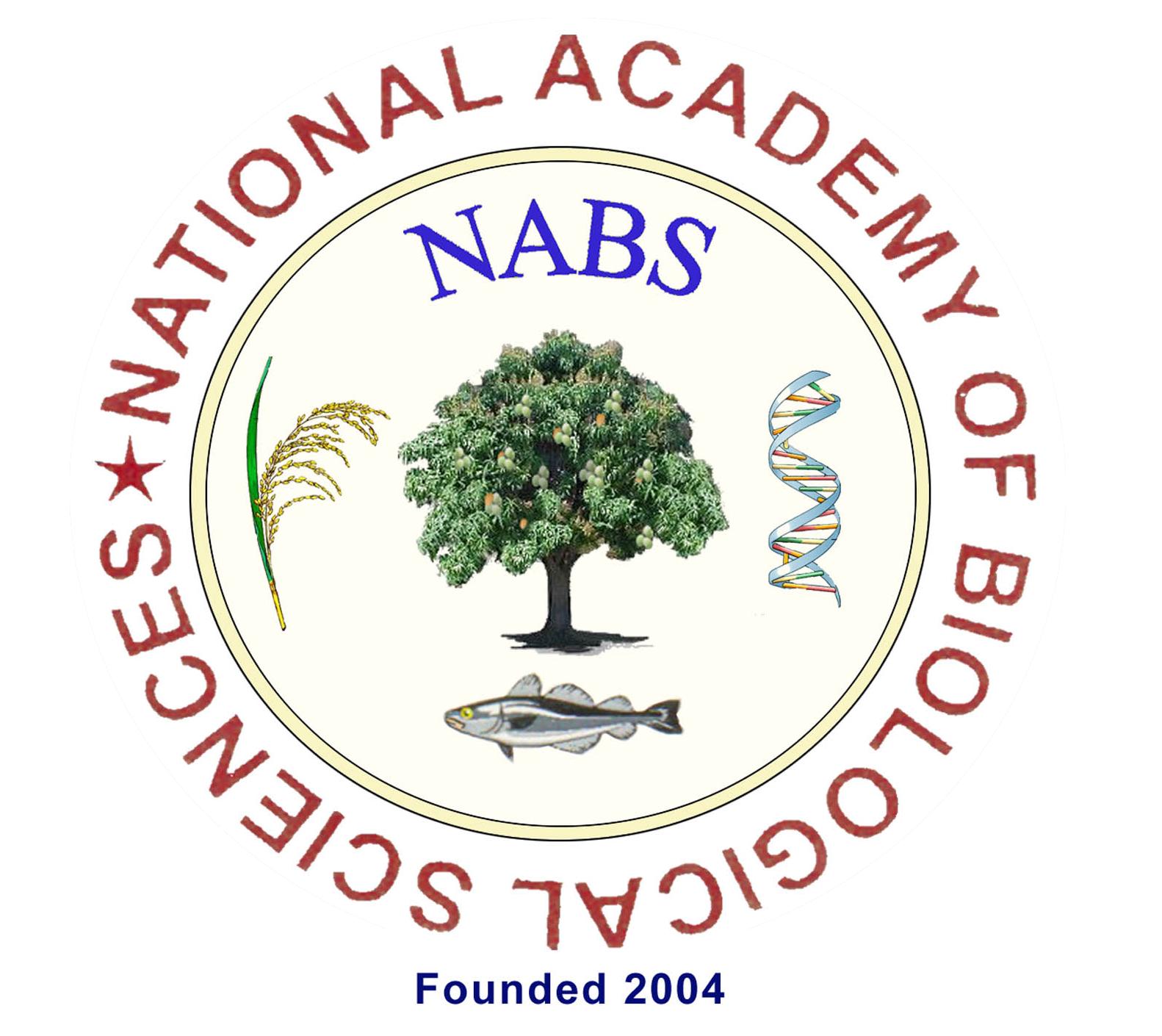 Proposal to organizeProf. SK Memorial NABS-Lecture Workshop[Application]1.Name of the Institution with full address with E-mail ID of the institution) :1.a.Name of the University to which the Institution is affiliated:1.b.Name of the Principal / Dean of the College with mobile number/E-mail ID:2.Name of the Department willing to organize the Lecture Workshop :3.Proposed topic of the Lecture Workshop(Subject to approval by NABS)4.Name and full address of the convener with mobile number & E-mail ID.:5.Is the proposed convener is a Member or Fellow of NABS?:6.Expertise available in the Department [List names and field of specialization]:7.Participating Institutions(including the host institution)List the institution(s):8.Proposed number of students/teachers(Not exceeding 100 in all):9.Any resource persons you would like to suggest?(subject to approval by NABS):10.Proposed Chief Guest for Inaugural and Valedictory function:11.Budget estimate (Provide in a separate sheet along with the application):12. Signature of the Convener with date:Countersigned by the HOD & Principal/Dean of the Institution (affix official seal) :